פחזניית פטיסיירבצק רבוך: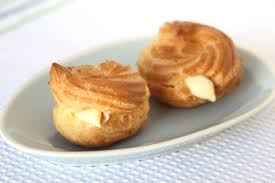 125 גר' חלב125 גר' מים7 גר' סוכר5 גר' מלח100 גר' חמאה150 גר' קמח200 גר' ביצים( 4 ביצים)מחממים את החלב.מים.סוכר והחמאה חתוכה לקוביותכשהכל נמס, מוסיפים את הקמח ומערבבים היטב עד שנהיה בצקשמים במיקסר ומערבבים לכמה דקותאחרי הערבוב, מתחילים למזוג את הביצים ומגבירים את עוצמת הערבוב עד שנהיה קרם חלק יחסיתאופים על 180 מעלות ל20 דקות ואז מנמיכים ל160 לעוד 15 דקות מכבים את התנור ומשאירים כ5 דקות בפנים עד להתייבשותקרם פטיסייר:500 גר' חלבכפית תמצית וניל80 גר' סוכר50 גר' קורנפלור120 גר' חלמונים100 גר' קרם נוגט60 גר' מחית פיסטוקלבשל את החלב, תמצית וניל וסוכר עד לרתיחהאת הקורנפלור והחלמונים לערבב בקערהליצוק מעל את החלב הרותח ולערבב היטבלהחזיר לבישול עד להסמכה ולקרר כשעתיים במקרראחרי הקירור, להקציף 250 גר' שמנת מתוקה ולערבב עם הקרם פטיסיירשטרוידל:200 גר' חמאה200 גר' סוכר חום200 גר' קמחלערבב הכל לבצק, לשטח ולקרוץ עיגוליםקרם שמנת:500 גר' שמנת להקצפהמיכל 1 שמנת חמוצה2 כפות פודינג ונילמקציפים את השמנת להקצפה עם הפודינג ואז מוסיפים שמנת חמוצה